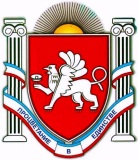 РЕСПУБЛИКА  КРЫМНИЖНЕГОРСКИЙ  РАЙОНАДМИНИСТРАЦИЯ  ДРОФИНСКОГО  СЕЛЬСКОГО ПОСЕЛЕНИЯНИЖНЕГОРСКОГО РАЙОНА РЕСПУБЛИКИ КРЫМПОСТАНОВЛЕНИЕ«27 » июля  2018 года                                  №56			с.ДрофиноО внесении изменений в  План нормотворческой деятельностиДрофинского сельского поселения Нижнегорского районаРеспублики Крым на  2-е полугодие 2018 годаВ соответствии с  Федеральным законом от 06.10.2003г. №131-ФЗ «Об общих принципах организации местного самоуправления в Российской Федерации», руководствуясь Уставом муниципального образования  Дрофинское сельское поселение Нижнегорского района Республики Крым, Положением об Администрации Дрофинского сельского поселения, в целях организации надлежащей работы по разработке и принятию нормативно-правовых актов Дрофинского сельского совета и администрации Дрофинского сельского поселения,  администрация Дрофинского сельского поселения, учитывая предложение прокуратуры Нижнегорского района к плану нормотворческой деятельности на 2-е полугодие 2018 года, администрация Дрофинского сельского поселенияП О С Т А Н О В Л Я Е Т:1. Внести изменения в План нормотворческой деятельности Дрофинского сельского поселения Нижнегорского района Республики Крым на 2-е полугодие 2018 года утвержденный Постановлением №53от 27.06.2018 согласно приложению 1.2. Настоящее постановление разместить для обнародования на официальном сайте администрации Дрофинского сельского поселения в сети «Интернет» http://дрофинскоесп.рф /  , а также на информационном стенде Дрофинского сельского поселения по адресу: Республика Крым, Нижнегорский район, с.Дрофино, ул.Садовая ,9.3. Контроль за исполнением настоящего постановления оставляю за собой.Председатель Дрофинского сельского совета-глава администрацииДрофинского сельского поселения 			                              Э.Э.ПаниевПриложение 1                                                                                                   к постановлению администрации           Дрофинского сельского поселения от   «27»  июля 2018 г. № 56ПЛАННОРМОТВОРЧЕСКОЙ ДЕЯТЕЛЬНОСТИДРОФИНСКОГО СЕЛЬСКОГО ПОСЕЛЕНИЯНА 2-е ПОЛУГОДИЕ 2018 ГОДАПредседатель Дрофинского  сельского совета-глава администрации Дрофинского  сельского поселения                                         Э.Э.Паниев№ п/пНаименование нормативно-правового актаИсполнителиСроки исполнения1.О бюджете муниципального образования Дрофинское сельское поселение Нижнегорского района  Республики Крым. Дрофинский сельский советдекабрь 2018 2.Внесение изменений в нормативно-правовые акты  Дрофинского  сельского советаДрофинский сельский советВ течение второго  полугодия 2018г.  по мере необходимости3.Внесение изменений и дополненийв Устав Дрофинского сельского поселения Нижнегорского района Республики КрымДрофинский сельский советВ течение второго полугодия4.Правовые акты по изменению в Положение об оплате трудаДрофинский сельский советВ течение 2-го полугодия 2018г. по мере необходимости5.Об отчете главы муниципального образования Дрофинское сельское поселение Нижнегорского района Республики Крым, председателя Дрофинского  сельского совета – главы администрации Дрофинского сельского поселения о результатах егодеятельностиПредседатель Дрофинский сельский советОктябрь- ноябрь 2018г.6.Об определении на территории сельского поселения мест и установлении границ территорий, непосредственно прилегающих к объектам, на которых проведение публичных мероприятий запрещаетсяДрофинский сельский советСентябрь 20187.Порядок формирования муниципального задание на оказание муниципальных услуг (выполнение работ) муниципальными учреждениямиАдминистрация  Дрофинсого сельского поселенияОктябрь 20188.Порядок определения объема и условия предоставления субсидий бюджетным и автономным учреждениям на финансовое обеспечение выполнения ими муниципального задания.Администрация  Дрофинсого сельского поселенияОктябрь 20189.Об утверждении отчёта об исполнении бюджета муниципального образования  Дрофинское  сельское поселение за 2 квартал 2018 годаАдминистрация  Дрофинсого сельского поселенияиюль 2018г.10.Об утверждении отчета об исполнении бюджета муниципального образования Дрофинское сельское поселение за 3 квартал 2018 года.Администрация  Дрофинсого сельского поселенияоктябрь 2018г.11.Об утверждении Положения по предоставлению субсидий из бюджета сельского поселения социально ориентированным некоммерческим организациямАдминистрация  Дрофинсого сельского поселенияавгуст 2018 г.12.Порядок получения документа, подтверждающего принятие решения о согласовании или об отказе в согласовании переустройства и (или)перепланировки  жилого помещения.Администрация  Дрофинсого сельского поселенияоктябрь 2018 г.13.Образец книги регистрации намогильных сооружений (надгробий) и порядок её ведения.Администрация  Дрофинсого сельского поселенияноябрь  2018 г.14.О внесении изменений и дополнений  в  Реестр муниципальных услуг, оказываемых администрацией Дрофинского сельского поселенияАдминистрацияНовогригорьевскогосельского поселенияВ течение 2-го полугодия 2018г. по мере необходимости15.Внесение изменений в нормативно-правовые акты администрации Дрофинского сельского поселенияАдминистрация  Дрофинсого сельского поселенияВ течение 2-го полугодия 2018г. по мере необходимости16.Правовые акты, регулирующие деятельность по вопросам жилищных и жилищно-коммунальных отношенийАдминистрация  Дрофинсого сельского поселенияВ течение 2-го полугодия 2018г. по мере необходимости17.Правовые акты, регулирующие деятельность по вопросам ГО, ЧС, ПБАдминистрация  Дрофинсого сельского поселенияВ течение 2-го полугодия 2018г. по мере необходимости18.Правовые акты, регулирующие деятельность в сфере земельных отношенийАдминистрация  Дрофинсого сельского поселенияВ течение 2-го полугодия 2018г. по мере необходимости19.Правовые акты по вопросам внесения изменений в бюджет сельского поселенияДрофинский сельский совет,Администрация  Дрофинсого сельского поселенияВ течение 2-го полугодия 2018г. по мере необходимости20.О составлении и утверждении плана нормотворческой деятельности  Дрофинского  сельского поселения на 1-е полугодие 2019 года.Администрация  Дрофинсого сельского поселениядекабрь 2018г.